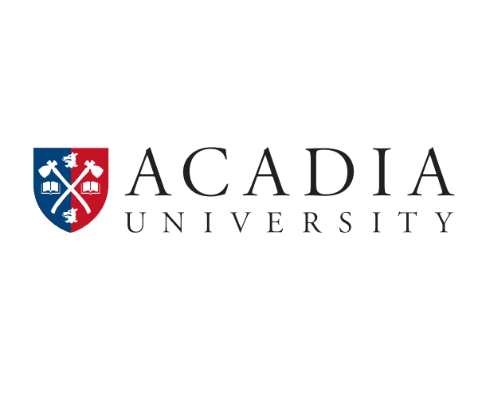 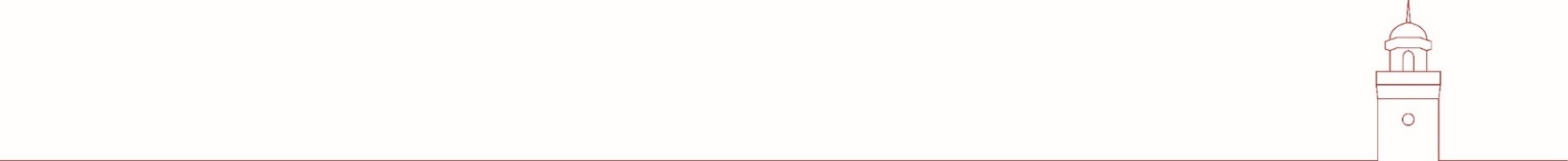 cc:  Associate Vice-President Finance & TreasurerInstructions:This form is to be utilized for payment of individuals who are hired to complete a specific project or task.  A lump sum is authorized as payment for the work; however, it is important to include (as close as possible) the number of hours associated with the project, averaged on a weekly basis, should we be required to complete a Record of Employment for the employee.Employees who are approved for a stipend payment are entitled to nothing more than the stipend itself, less mandatory deductions for EI, CPP, and income tax; no additional benefits are provided through this appointment.If the funding for your payment is partially or wholly coming from Research funds, please submit this form to the Manager, Fund Accounting with Financial Services for their approval.Please complete the information required and circulate the form to collect signatures in the order given to authorize payment.Form Revision Date: October 12, 2022Authorization for Payment of StipendAuthorization for Payment of StipendAuthorization for Payment of StipendEmployee NamePosition TitleDepartmentPosition Reports toStart DateEnd DateWork Schedule      hours per week (approximately)      hours per week (approximately)Total Amount of Stipend$            $            To be Paid  (in the closest bi-weekly payroll to the option selected)  quarterly throughout the employment term  middle and end of the employment term  end of the employment term  quarterly throughout the employment term  middle and end of the employment term  end of the employment termSalary Account and Distribution                                        %                                        %                                        %                                        %ApprovalSignatureDateDepartment or Budget Unit HeadDean (if academic unit) Manager, Fund Accounting (if appl.)